第１号様式（第５条第１項）磯子区健民祭事業補助金交付申請書年	月	日横浜市磯子区長（申請者） 団体名所在地代表者  職・氏名	（連絡責任者） 氏名住所電話電子メールアドレス磯子区健民祭事業補助金交付要綱に基づき、補助金の交付を受けたいので、次のとおり申請します。なお、補助金の交付を受けるにあたっては、横浜市補助金等の交付に関する規則（平成17年11月30日横浜市規則第139号）及び健民祭事業補助金交付要綱を遵守します。１  事業参加（来場）者数２  補助金交付申請額￥	３  添付書類（１）役員名簿（第１号様式の２）（２）事業計画書（第２号様式）（３）事業収支予算書（第３号様式）（４）団体の規約又はこれらに類する書類※  この書類は、横浜市市民協働条例第７条第４項の規定に基づき、一般の閲覧に供しなければなりません。第１号様式の２（第５条第１項）役  員  名  簿代表者以外の役員※独自に役員名簿を作成された場合は、その添付をもって本書に代えることができます。第２号様式（第５条第３項）磯子区健民祭事業計画書団体名	※  事業内容が読み取れる書類の添付をもって、本書の「５  事業内容」欄の記載に代えることができます。※  この書類は、横浜市市民協働条例第７条第４項の規定に基づき、一般の閲覧に供しなければなりません。第３号様式（第５条第３項）磯子区健民祭事業収支予算書団体名収入予算額 		円支出予算額 		円差  引 	円１  収入の部	（単位：円）２  支出の部	（単位：円）※  独自に収支予算書を作成した場合は、その添付をもって本書に代えることができます。※  この書類は、横浜市市民協働条例第７条第４項の規定に基づき、一般の閲覧に供しなければなりません。第６号様式（第８条第１項）磯子区健民祭事業補助金精算報告書年	月	日横浜市磯子区長（申請者） 団体名所在地代表者  職・氏名	年	月	日磯地振第	号で交付決定を受けました磯子区健民祭事業補助金について、関係書類を添えて報告します。※  この書類は、横浜市市民協働条例第７条第４項の規定に基づき、一般の閲覧に供しなければなりません。第７号様式（第８条第１項）磯子区健民祭事業報告書団体名	※  この書類は、横浜市市民協働条例第７条第４項の規定に基づき、一般の閲覧に供しなければなりません第８号様式（第８条第１項）磯子区健民祭事業収支決算書団体名収入決算額 		円支出決算額 		円差  引 	円１  収入の部	（単位：円）２  支出の部	（単位：円）※  独自に収支決算書を作成した場合は、その添付をもって本書に代えることができます。※  この書類は、横浜市市民協働条例第７条第４項の規定に基づき、一般の閲覧に供しなければなりません。第９号様式（第８条第２項）磯子区健民祭事業領収書等提出用紙団体名領収書等貼付欄※ この書類は、横浜市市民協働条例第７条第４項の規定に基づき、一般の閲覧に供しなければなりません。第１１号様式（第11条）磯子区健民祭事業補助金交付請求書￥ただし、	年度磯子区健民祭事業補助金として、上記金額を請求いたします。年	月	日横浜市磯子区長（申請者） 団	体	名所	在　地代表者職・氏名　　　　　　　　　　　　　　　※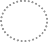 ※   請求委任や受領委任を行わない場合は請求書の押印を省略できます。※	請求者（代表者氏名）と口座名義人が異なる場合は、下欄に記入・押印をお願いします。上記振込先口座に補助金を振り込み下さい。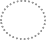 口座名義人氏名	〔団体での役割：	〕口座名義人住所年度 実績年度 実績年度 実績人人人（直近３年の平均人数）	人（直近３年の平均人数）	人（直近３年の平均人数）	人団　　体　　名団　　体　　名代表者　職・氏名代表者　職・氏名代表者連絡先住	所〒代表者連絡先電話番号代表者連絡先ＦＡＸ番号代表者連絡先Ｅメールアドレス役職名氏　　　名役職名氏　　　名１事業名称２実施場所３実施時期年月日（曜日）～年月日（曜日）４事業目的５事業内容備  考備  考項	目金	額説	明磯子区健民祭事業補助金連合町内会助成金自治会町内会助成金地区社会福祉協議会助成金雑収入（祝い金等）収  入  合  計項	目金	額説	明報償費交通費消耗品費食糧費印刷製本費通信運搬費保険料委託費使用料、賃借料合  計補助金交付額円補助金執行額円補助金返還額円添付書類（１）事業報告書（第７号様式）（２）事業収支決算書（第８号様式）備	考１  事業名称２  実施期間年月日（曜日）～年月日（曜日）３  実施場所４  事業参加（来場）者数人人人人人人人人５  添付書類事業内容を示す書類（開催案内、プログラム、記録写真等）事業内容を示す書類（開催案内、プログラム、記録写真等）事業内容を示す書類（開催案内、プログラム、記録写真等）事業内容を示す書類（開催案内、プログラム、記録写真等）事業内容を示す書類（開催案内、プログラム、記録写真等）事業内容を示す書類（開催案内、プログラム、記録写真等）事業内容を示す書類（開催案内、プログラム、記録写真等）事業内容を示す書類（開催案内、プログラム、記録写真等）備	考項	目金	額説	明磯子区健民祭事業補助金連合町内会助成金自治会町内会助成金地区社会福祉協議会助成金雑収入（祝い金等）収  入  合  計項	目金	額説	明報償費交通費消耗品費食糧費印刷製本費通信運搬費保険料委託費使用料、賃借料合  計振込先金融機関等の名称銀	行信用金庫農	協支	店支	所出張所 振込先預 金 の 種 類普通預金	・当座預金振込先口  座  番  号振込先フ　リ　ガ　ナ振込先口 座 名 義 人